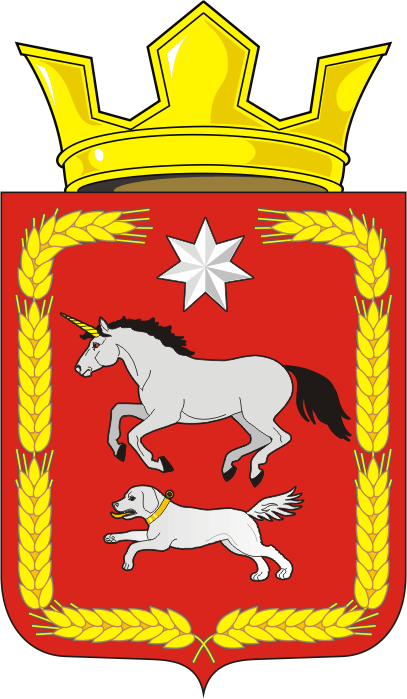 АДМИНИСТРАЦИЯ КАИРОВСКОГО СЕЛЬСОВЕТАСАРАКТАШСКОГО РАЙОНА ОРЕНБУРГСКОЙ ОБЛАСТИП О С Т А Н О В Л Е Н И Е____________________________________________________________________12.11.2021г                            с. Каировка                                        №80-пО внесении изменений в постановление №56-п от 07.11.2019 г. «Об утверждении муниципальной программы «Реализация муниципальной политики на территории муниципального образования Каировский сельсовет Саракташского района Оренбургской области на 2020-2024 годы»»(с изменениями от 09.11.2020 №85-п, от 12.03.2021 №16-п, от 11.05.2021 №26-п)В соответствии с Бюджетным кодексом Российской Федерации, Федеральным законом от 06.10.2003 №131-ФЗ «Об общих принципах организации местного самоуправления в Российской Федерации», постановлением администрации МО Каировский сельсовет от 07.11.2019 года № 55-п «Об утверждении Порядка разработки, реализации и оценки эффективности муниципальных программ муниципального образования Каировский сельсовет Саракташского района Оренбургской области», руководствуясь Уставом МО Каировский сельсовет1. Внести в постановление №56-п от 07.11.2019 г. «Об утверждении муниципальной программы «Реализация муниципальной политики на территории муниципального образования Каировский сельсовет Саракташского района Оренбургской области на 2020-2024 годы»» (с изменениями от 09.11.2020 №85-п, от 12.03.2021 №16-п, от 11.05.2021    №26-п), (далее Программа) следующие изменения:1.1 приложение к Постановлению изложить в новой редакции (приложение № 1 к  настоящему постановлению)2. Установить, что в ходе реализации Программы отдельные мероприятия могут уточняться, а объемы их финансирования корректироваться с учетом утвержденных расходов местного бюджета. 3. Контроль за выполнением настоящего постановления оставляю за собой.4. Настоящее постановление вступает в силу со дня его официального опубликования на официальном сайте администрации Каировского сельсовета и распространяется на правоотношения возникшие с 01 января 2020 года.Глава Муниципального образованияКаировского сельсовета                                                        А.Н.ЛогвиненкоРазослано: прокурору района, финансовый отдел администрации Саракташского района, официальный сайт, в дело.Приложение к                                                                                         Постановлению                                                                                            Каировского сельсовета                                                                                                  от 12.11.2021 № 80-пПАСПОРТМУНИЦИПАЛЬНОЙ ПРОГРАММЫ.(далее – Программа)Реализация муниципальной политики на территории муниципального образования Каировский сельсовет Саракташского района Оренбургской области на 2020-2024 годы(наименование муниципальной программы)(далее – Программа)1. Общая характеристика сферы реализации муниципальной программыМестное самоуправление в Российской Федерации составляет одну из основ конституционного строя. Его значение в политической системе российского общества определяется тем, что это тот уровень власти, который наиболее приближен к населению, им формируется и ему непосредственно подконтролен, решает вопросы удовлетворения основных жизненных потребностей населения. Эффективное местное самоуправление является одним из условий социально-экономического развития муниципального образования, повышения качества жизни населения, повышения доверия населения к власти.Осуществление органами местного самоуправления своих полномочий и функций определяется, прежде всего, тремя факторами:- состоянием системы органов местного самоуправления, их функционально-должностной структурой;- состоянием кадрового состава и, прежде всего, профессионализмом работников органов местного самоуправления;- наличием инструментов и способов взаимодействия населения и органов местного самоуправления.Помимо своих полномочий, муниципальное образование Каировский сельсовет осуществляет выполнение части переданных полномочий Российской Федерации по ведению первичного воинского учета на территориях, где отсутствуют военные комиссариаты.Муниципальное образование Каировский сельсовет передает часть полномочий по обеспечению услугами организаций культуры и библиотечного обслуживания жителей сельсовета муниципальному району по вопросам:- организации библиотечного обслуживания населения, комплектования и обеспечения сохранности библиотечных фондов библиотек сельсовета;- создание условий для организации досуга и обеспечения жителей сельсовета услугами организаций культуры;- сохранения, использования и популяризации объектов культурного наследия (памятников истории и культуры), находящихся в собственности поселения, охрана объектов культурного наследия (памятников истории и культуры) местного (муниципального) значения, расположенных на территории сельсовета;- создание условий для развития местного традиционного народного художественного творчества, участия в сохранении, возрождении и развитии народного художественных промыслов в сельсовете.Основными направлениями деятельности администрации сельсовета являются: - мобилизация доходных источников местного бюджета;- повышение эффективности расходования бюджетных средств;- обеспечение выполнения части, переданных органами власти другого уровня, полномочий;- обеспечение деятельности аппарата управления;- реализация намеченных мероприятий по капитальному ремонту, ремонту дорог и их содержанию;- благоустройство территории и др.Важную роль играют информатизация сферы управления, так как она не только повышает эффективность управления на всех его уровнях, но и позволяет повысить эффективность целенаправленной деятельности в других сферах.Для информирования населения создан официальный интернет - сайт муниципального образования Каировский сельсовет, на котором размещается информация о деятельности органов местного самоуправления. В соответствии с законодательством на сайте публикуются нормативные правовые акты, принятые главой сельского поселения, администрацией сельсовета и Советом Депутатов муниципального образования Каировский сельсовет.Эффективность управления - одна из важнейших составляющих социально-экономического развития сельского поселения, которая напрямую зависит от компетентности муниципальных служащих, специалистов администрации.Приоритеты муниципальной политики направлены на повышение эффективности функционирования аппарата управления муниципального образования (далее – МО) Каировский сельсовет.Основные приоритеты деятельности администрации Каировского сельсовета:- определение долгосрочной стратегии и этапов градостроительного планирования развития территории МО Каировский сельсовет;- повышение эффективности и результативности деятельности администрации МО Каировский сельсовет;- исполнение полномочий по решению вопросов местного значения в соответствии с федеральными законами, законами Оренбургской области и муниципальными правовыми актами. - исполнение отдельных государственных полномочий, переданных федеральными законами и законами Оренбургской области;- профилактика правонарушений и обеспечение общественной безопасности на территории сельсовета;- усиление системы противопожарной безопасности на территории муниципального образования Каировский сельсовет, создание необходимых условий для укрепления пожарной безопасности, снижение гибели, травматизма людей на пожарах, уменьшение материального ущерба от пожаров;- обеспечение свободы творчества и прав граждан на участие в культурной жизни.Цель Программы - создание условий для обеспечения устойчивого роста экономики и повышения эффективности управления в МО Каировский сельсовет. Своевременная и в полном объеме реализация Программы позволит обеспечить жителям сельсовета безопасные и комфортные условия проживания на территории Каировского сельсовета.2. Перечень показателей (индикаторов) муниципальной программыПоказателями (индикаторами) достижения цели Программы являются:1. Доля положительных отзывов о деятельности органов местного самоуправления в общем количестве отзывов опрошенных граждан.Фактическое значение данного показателя (индикатора) рассчитывается по следующей формуле:(А / В) *100%, где:А – положительные отзывов о деятельности органов местного самоуправления в отчетном периоде;В – общая численность отзывов о деятельности органов местного самоуправления в отчетном периоде.2. Кредиторская задолженность по финансовому обеспечению переданных сельским поселением в район полномочий.3. Доля муниципальных служащих, имеющих высшее профессиональное образование в общем количестве муниципальных служащих администрации сельского поселения.Фактическое значение данного показателя (индикатора) рассчитывается по следующей формуле:(А / В) *100%, где:А – количество муниципальных служащих, имеющих высшее профессиональное образование в отчетном периоде;В – общее количество муниципальных служащих в отчетном периоде.Сведения о показателях (индикаторах) муниципальной программы, подпрограмм муниципальной программы и их значениях представлены в приложении № 1 к настоящей Программе. 3. Перечень подпрограмм, основных мероприятий муниципальной программы.Перечень подпрограмм, основных мероприятий муниципальной программы приводится в приложении №2 к настоящей муниципальной программе.Программа включает в себя 6 подпрограмм (приложение № 5 – 10).4. Ресурсное обеспечение реализации муниципальной программы.Финансовое обеспечение реализации Программы планируется осуществлять за счет средств бюджета сельсовета, а также межбюджетных трансфертов, передаваемых из федерального, областного и районного бюджетов. Общий объем финансирования Программы за весь период реализации прогнозно составит 29426,112 тыс. рублей, в том числе:по годам реализации:2020 год – 6 838,7 тыс. руб.;2021 год – 6 167,9 тыс. руб.;2022 год – 5 834,612 тыс. руб.;2023 год –  5 078,0 тыс. руб.2024 год – 5 506,9 тыс. руб.Информация о ресурсном обеспечении муниципальной программы в разрезе по годам реализации и источникам финансирования представлена в приложении №3 к настоящей Программе.5. Обоснование необходимости применения и описание применяемых налоговых (налоговых и неналоговых расходов) для достижения цели и (или) ожидаемых результатов муниципальной программыДля достижения цели и ожидаемых результатов муниципальной программы необходимы следующие налоговые расходы:- для оказания поддержки организациям, осуществляющим хозяйственную деятельность на территории Каировского сельсовета, освобождены от уплаты земельного налога муниципальные автономные, бюджетные и казенные учреждения и организации (Решение Совета депутатов МО Каировский сельсовет от 15.12.2015 №23 «О земельном налоге»).- для повышения уровня жизни и обеспечения поддержки населения Каировского сельсовета, применяются пониженные ставки по землям сельхозназначения (Решение Совета депутатов МО Каировский сельсовет от 15.12.2015 №23 «О земельном налоге») и имущественному налогу (Решение Совета депутатов МО Каировский сельсовет от 28.10.2016 №63 «Об установлении налога на имущество физических лиц»).Налоговые льготы на территории Каировского сельсовета предполагают последующий рост поступлений в бюджет сельсовета.В качестве критериев результативности предоставления налоговых льгот применяется следующий показатель (индикатор):«Исполнение собственных доходов бюджета сельсовета к первоначальному утвержденному плану». Мероприятие 1.0.2 Обеспечение функций аппарата администрации муниципального образования Каировский сельсовет, в том числе направлено и на достижения критерия результативности предоставления налоговых льгот.Ресурсное обеспечение реализации муниципальной программы за счет налоговых и неналоговых расходов представлено в приложении 4 к настоящей ПрограммеПриложение № 1 к муниципальной программе«Реализация муниципальной политики на территории муниципального образования Каировский сельсовет Саракташского района Оренбургской области на 2020 – 2024 годы»СВЕДЕНИЯо показателях (индикаторах) муниципальной программы, подпрограмм муниципальной программы и их значенияПриложение № 2 к муниципальной программе«Реализация муниципальной политики на территории муниципального образования Каировский сельсовет Саракташского района Оренбургской области на 2020 – 2024 годы»ПЕРЕЧЕНЬосновных мероприятий муниципальной программыПриложение № 3 к муниципальной программе«Реализация муниципальной политики на территории муниципального образования Каировский сельсовет Саракташского района Оренбургской области на 2020 – 2024 годы»РЕСУРСНОЕ ОБЕСПЕЧЕНИЕреализации муниципальной программыПриложение № 4к муниципальной программе«Реализация муниципальной политики на территории муниципального образования Каировский сельсовет Саракташского района Оренбургской области на 2020 – 2024 годы»РЕСУРСНОЕ ОБЕСПЕЧЕНИЕреализации муниципальной программы за счет налоговых и неналоговых расходов(тыс. рублей)Приложение № 5 к муниципальной программе«Реализация муниципальной политики на территории муниципального образования Каировский сельсовет Саракташского района Оренбургской области на 2020 – 2024 годы»ПАСПОРТподпрограммы №1 Осуществление деятельности аппарата управления администрации муниципального образования Каировский сельсовет(наименование подпрограммы)(далее – подпрограмма)1. Общая характеристика сферы реализации подпрограммыДеятельность органов местного самоуправления протекает в условиях динамично меняющегося законодательства, множества параллельно реализуемых реформационных процессов, повышения уровня требований к результатам деятельности, в том числе, к правовому обеспечению работы.Аппарат управления Каировского сельсовета является органом местного самоуправления, обеспечивающим деятельность главы муниципального образования.Мероприятия подпрограммы сориентированы на организационное, документационное, информационно-аналитическое, финансовое обеспечение деятельности аппарата управления МО Каировский сельсовет.Качественная и своевременная работа по реализации программных мероприятий будет способствовать повышению эффективности исполнения полномочий главы муниципального образования и аппарата управления.Целью подпрограммы является обеспечение деятельности аппарата управления администрации МО Каировский сельсовет Для достижения поставленной цели необходимо выполнение следующих задач: 1) финансовое обеспечение аппарата управления;2) повышение эффективности и рациональности использования бюджетных средств. Приоритетом органов местного самоуправления МО Каировский сельсовет в сфере реализации подпрограммы является эффективное организационно-техническое, правовое, документационное, аналитическое и информационное обеспечение деятельности аппарата управления МО Каировский сельсовет.2. Показатели (индикаторы) подпрограммы.Показателями (индикаторами) решения задач подпрограммы являются:1. Просроченная кредиторская задолженность сельсовета;2. Исполнение собственных доходов бюджета сельсовета к первоначальному утвержденному плану.Фактическое значение данного показателя (индикатора) рассчитывается по следующей формуле:(А / В) *100%, где:А – сумма исполненных собственных доходов бюджета сельсовета;В – плановая сумма доходов бюджета сельсовета.3. Кредиторская задолженность по межбюджетным трансфертам на осуществление части переданных в район полномочий.4. Кредиторская задолженность по предоставлению муниципальной пенсии.Сведения о целевых показателях (индикаторах) подпрограммы представлены в приложении № 1 к настоящей Программе.3. Перечень и характеристика основных мероприятий подпрограммыПеречень мероприятий подпрограммы с указанием сроков их реализации, ожидаемых результатов и сведений о взаимосвязи мероприятий с целевыми показателями (индикаторами) приведен в приложении № 2 к настоящей Программе.4. Ресурсное обеспечение подпрограммыИнформация о ресурсном обеспечении подпрограммы в разрезе по годам реализации и источникам финансирования представлена в приложении № 3 к настоящей Программе.Приложение № 6к муниципальной программе«Реализация муниципальной политики на территории муниципального образования Каировский сельсовет Саракташского района Оренбургской области на 2020 – 2024 годы»ПАСПОРТподпрограммы №2 Обеспечение осуществления части, переданных органами власти другого уровня, полномочий__________________________(наименование подпрограммы)(далее – подпрограмма)Общая характеристика сферы реализации подпрограммыВ рамках данной подпрограммы осуществляется исполнение части, переданных органами власти другого уровня, полномочий:1) Осуществление государственной регистрации актов гражданского состояния на территории Каировского сельсовета.Органы местного самоуправления сельских поселений наделены следующими полномочиями в области государственной регистрации актов гражданского состояния:государственная регистрация рождения;государственная регистрация заключения брака;государственная регистрация установления отцовства;государственная регистрация смерти.2) Ведение первичного воинского учета, на территориях, где отсутствуют военные комиссариаты.Основным требованием, предъявляемым к системе первичного воинского учета, является постоянное обеспечение полноты и достоверности данных, определяющих количественный состав и качественное состояние призывных и мобилизационных людских ресурсов.При осуществлении первичного воинского учета органы местного самоуправления поселений вправе:запрашивать у организаций и граждан информацию, необходимую для занесения в документы воинского учета;вызывать граждан по вопросам воинского учета и оповещать граждан о вызовах (повестках) военных комиссариатов;определять порядок оповещения граждан о вызовах (повестках) военных комиссариатов;определять порядок приема граждан по вопросам воинского учета;запрашивать у военных комиссариатов разъяснения по вопросам первичного воинского учета;вносить в военные комиссариаты предложения о совершенствовании организации первичного воинского учета.Органы местного самоуправления наделяются вышеперечисленными государственными полномочиями на неограниченный срок.Органы и должностные лица местного самоуправления несут ответственность за неисполнение или ненадлежащее исполнение переданных полномочий в соответствии с законодательством Российской Федерации и Оренбургской области в пределах выделенных муниципальному образованию сельского поселения на эти цели финансовых средств.Приоритеты муниципальной политики в сфере исполнения части, переданных органами власти другого уровня, полномочий:1) осуществлять переданные им полномочия в соответствии с законодательством Российской Федерации, Оренбургской области Саракташского района;2) рационально и эффективно распоряжаться финансовыми средствами, полученными для исполнения части переданных полномочий, обеспечивать их целевое использование;3) обеспечивать условия для беспрепятственного проведения уполномоченными органами проверок в части осуществления переданных государственных полномочий и использования предоставленных субвенций;4) обеспечивать представление уполномоченным органам документов и другой информации об осуществлении переданных государственных полномочий.2. Показатели (индикаторы) подпрограммы.Показателями (индикаторами) решения задач подпрограммы являются:Количество выявленных нарушений ведения первичного воинского учета по акту проверкиСведения о целевых показателях (индикаторах) подпрограммы представлены в приложении № 1 к настоящей Программе.3. Перечень и характеристика основных мероприятий подпрограммыПеречень мероприятий подпрограммы с указанием сроков их реализации, ожидаемых результатов и сведений о взаимосвязи мероприятий с целевыми показателями (индикаторами) приведен в приложении № 2 к настоящей Программе.4. Ресурсное обеспечение подпрограммыИнформация о ресурсном обеспечении подпрограммы в разрезе по годам реализации и источникам финансирования представлена в приложении № 3 к настоящей Программе.Приложение № 7к муниципальной программе«Реализация муниципальной политики на территории муниципального образования Каировский сельсовет Саракташского района Оренбургской области на 2020 – 2024 годы»ПАСПОРТподпрограммы №3 Обеспечение пожарной безопасности на территории муниципального образования Каировский сельсовет____________________ (наименование подпрограммы)(далее – подпрограмма)1. Общая характеристика сферы реализации подпрограммыАдминистрацией МО Каировский сельсовет принимаются все необходимые меры по предупреждению пожаров, активизации разъяснительной работы среди населения, улучшению организации тушения. Используются различные формы пропаганды пожарной безопасности. На практике именно организация тушения пожара в течение 10 минут с момента его возникновения является основным фактором, определяющим успех тушения до 90% пожаров, спасения людей, материальных ценностей. В соответствии с нормативными документами в области пожарной безопасности населенные пункты с количеством проживающих более 50 человек должны быть обеспечены наружным противопожарным водоснабжением. Однако принятых усилий недостаточно для предотвращения больших потерь от огня. Подавляющая часть населения не имеет четкого представления о реальной опасности пожаров, так как противопожарная пропаганда, проводимая только через печать, малоэффективна. Недостаточно надежно решаются проблемы обеспечения пожарной безопасности жилого сектора. Беспокоит пожарная опасность индивидуального жилого сектора, недостатком или полным отсутствием противопожарного водоснабжения, проездов, телефонной связи, эксплуатацией в домах ветхой электропроводки и неисправных печей.Подводя итог вышеизложенному, отметим, что реализация мероприятий подпрограммы позволит создать необходимые условия для обеспечения пожарной безопасности на территории сельсовета, предупредить гибель людей и материальные потери от пожаров. Основной целью подпрограммы является укрепление пожарной безопасности на территории МО Каировский сельсовет. Для ее достижения необходимо решение следующих основных задач:совершенствование нормативной, правовой, методической и технической базы по обеспечению предупреждения пожаров в жилом секторе, общественных и производственных зданиях;реализация первоочередных мер по противопожарной защите жилья, учреждений, объектов образования, здравоохранения, культуры, иных объектов массового нахождения людей;взаимодействие с подразделениями ведомственных противопожарных служб, расположенных на территории сельсовета в рамках межведомственного взаимодействия;совершенствование противопожарной пропаганды при использовании средств массовой информации, наглядной агитации, листовок, личных бесед с гражданами, достижение в этом направлении стопроцентного охвата населения.Предусмотренные в подпрограмме мероприятия имеют характер первичных мер пожарной безопасности и решают наиболее острые проблемы укрепления противопожарной защиты территории сельсовета за счет выделения бюджетных средств, позволяя в короткие сроки создать необходимые условия для кардинальных изменений в деле укрепления пожарной безопасности, защиты жизни и здоровья граждан от пожаров. 2. Показатели (индикаторы) подпрограммы.Показателями (индикаторами) решения задач подпрограммы являются:1. Доля пожаров, ликвидированных силами добровольных пожарных команд (далее – ДПК), в общем числе пожаров.Фактическое значение данного показателя (индикатора) рассчитывается по следующей формуле:(А / В) *100%, где:А – количество пожаров, ликвидированных силами добровольных пожарных команд (далее – ДПК), на территории сельсовета в отчетном периоде;В – общее количество пожаров на территории сельсовета в отчетном периоде.2. Количество предварительных отборов участников закупки в целях ликвидации последствий ЧС, размещенных на сайте www.zakupki.gov.ru.3. Количество заметок в СМИ, изготовленных и распространенных листовок, памяток по вопросам пожарной безопасности (определяется путем подсчета количества заметок, опубликованных в СМИ, листовок и памяток, распространенных среди жителей сельсовета).4. Доля населенных пунктов, обеспеченных защитными противопожарными полосами в общем количестве населенных пунктов, расположенных на территории сельсовета.Фактическое значение данного показателя (индикатора) рассчитывается по следующей формуле:(А / В) *100%, где:А – количество населенных пунктов, в отношении которых проводились мероприятия;В – общее количество населенных пунктов, в отношении которых проводились мероприятия.Перечень целевых показателей (индикаторов) реализации подпрограммы приведены в приложении №1 к настоящей Программе.3. Перечень и характеристика основных мероприятий подпрограммыПеречень мероприятий подпрограммы с указанием сроков их реализации, ожидаемых результатов и сведений о взаимосвязи мероприятий с целевыми показателями (индикаторами) приведен в приложении № 2 к настоящей Программе.4. Ресурсное обеспечение подпрограммыИнформация о ресурсном обеспечении подпрограммы в разрезе по годам реализации и источникам финансирования представлена в приложении № 3 к настоящей Программе.Приложение № 8к муниципальной программе«Реализация муниципальной политики на территории муниципального образования Каировский сельсовет Саракташского района Оренбургской области на 2020 – 2024 годы»ПАСПОРТподпрограммы №4 Развитие дорожного хозяйства на территории муниципального образования Каировский сельсовет____________________(наименование подпрограммы)(далее – подпрограмма)1. Общая характеристика сферы реализации подпрограммыПроблема аварийности, связанной с автомобильным транспортом (далее - аварийность), в последнее десятилетие приобрела особую остроту в связи с несоответствием дорожно-транспортной инфраструктуры потребностям общества и государства в безопасном дорожном движении, недостаточной эффективностью функционирования системы обеспечения безопасности дорожного движения, низкой дисциплиной участников дорожного движения и значительным ростом парка автомобилей.За период с 2003 года по настоящее время парк автомобилей увеличился почти в три раза.Сложившаяся диспропорция между темпами развития улично-дорожной сети и темпами роста количества транспортных средств приводит к ухудшению условий дорожного движения, ухудшению экологической обстановки, социальному дискомфорту, и, как следствие, к росту аварийности.Основными виновниками дорожных транспортных происшествий (далее – ДТП) являются водители транспортных средств, нарушающие правила дорожного движения.Основными причинами к дальнейшему ухудшению ситуации во многом объясняются следующими показателями: постоянно возрастающая мобильность населения; увеличение перевозок личным транспортом; нарастающая диспропорция между увеличением количества автомобилей и протяженностью улично-дорожной сети, не рассчитанной на современные транспортные потоки.В условиях ограниченных возможностей развития улично-дорожной сети решение вопросов упорядоченного движения транспорта и пешеходов, сокращение числа ДТП возможно только за счет широкого внедрения рациональных методов и применения современных технических средств и систем организации движения. Их устройство должно быть, в первую очередь связано с местами концентрации ДТП.Применение программно-целевого метода позволит осуществить реализацию комплекса мероприятий, в том числе профилактического характера, снижающих количество ДТП с пострадавшими и количество лиц, погибших в результате ДТП.Основными принципами подпрограммы являются:приоритет жизни и здоровья граждан, участвующих в дорожном движении, над экономическими результатами хозяйственной деятельности;соблюдение интересов граждан, общества и государства при развитии дорожного хозяйства.Целью подпрограммы является повышение эффективности и безопасности функционирования сети автомобильных дорог местного значения, расположенных на территории МО Каировский сельсовет.Для достижения поставленной цели в ходе реализации подпрограммы предусматривается решение следующей задачи: улучшение транспортно-эксплуатационного состояния существующей сети автомобильных дорог местного значения, расположенных на территории МО Каировский сельсовет и искусственных сооружений на них.Приоритетами муниципальной политики в сфере реализации подпрограммы:- сокращение количества ДТП и пострадавших в результате их совершения;- совершенствование организации движения транспорта и пешеходов в населенных пунктах сельского поселения.2. Показатели (индикаторы) подпрограммы.Показателями (индикаторами) решения задач подпрограммы являются:1. Доля дорог, в отношении которых проводился текущий ремонт от общего количества дорог в отчетном периоде.Фактическое значение данного показателя (индикатора) рассчитывается по следующей формуле:(А / В) *100%, где:А – протяженность автомобильных дорог местного значения, в отношении которых проводились мероприятия по содержанию;В – общая протяженность автомобильных дорог местного значения поселения.2. Доля муниципальных автомобильных дорог, в отношении которых проводились мероприятия по зимнему и летнему содержанию дорог.Фактическое значение данного показателя (индикатора) рассчитывается по следующей формуле:(А / В) *100%, где:А – протяженность автомобильных дорог местного значения, в отношении которых проводились мероприятия по зимнему и летнему содержанию дорог;В – общая протяженность автомобильных дорог местного значения поселения.3. Доля фактически освещенных улиц в общей протяженности улиц населенных пунктов.Фактическое значение данного показателя (индикатора) рассчитывается по следующей формуле:(А / В) *100%, где:А – освещенные улицы в общей протяженности улиц;В – общая протяженность улиц поселения.Сведения о показателях (индикаторах) приведены в приложении № 1 к настоящей Программе.3. Перечень и характеристика основных мероприятий подпрограммыДля реализации поставленных целей и решения задач Подпрограммы предусмотрено выполнение следующих мероприятий, направленных на:- содержание и ремонт автомобильных дорог сельсовета и искусственных сооружений на них;- проведение мероприятий, направленных на повышение безопасности дорожного движения. - ремонт и содержание линий наружного освещения дорог.Перечень мероприятий подпрограммы с указанием сроков их реализации, ожидаемых результатов и сведений о взаимосвязи мероприятий с целевыми показателями (индикаторами) приведен в приложении № 2 к настоящей Программе.4. Ресурсное обеспечение подпрограммыИнформация о ресурсном обеспечении подпрограммы в разрезе по годам реализации и источникам финансирования представлена в приложении № 3 к настоящей Программе.Приложение № 9к муниципальной программе«Реализация муниципальной политики на территории муниципального образования Каировский сельсовет Саракташского района Оренбургской области на 2020 – 2024 годы»ПАСПОРТподпрограммы №5 Благоустройство на территории муниципального образования Каировский сельсовет__________________________________ (наименование подпрограммы)(далее – подпрограмма)1. Общая характеристика сферы реализации подпрограммыБлагоустройство территорий сельсовета – важнейшая составная часть его развития и одна из приоритетных задач органов местного самоуправления.На территории сельсовета расположено 7 населенных пунктов. На территории которых находятся следующие объекты благоустройства: детские и спортивные площадки, открытые водоемы, зеленые насаждения, места массового пребывания людей, малые архитектурные формы, места захоронения.Повышение уровня качества среды проживания и временного нахождения, является необходимым условием стабилизации и подъема экономики и повышения уровня жизни населения сельсовета.Объекты благоустройства, расположенные на территории сельсовета, не обеспечивают растущие потребности и не удовлетворяют современным требованиям, предъявляемым к качеству среды проживания и временного пребывания, а уровень их износа продолжает увеличиваться.Существующие финансово - экономические механизмы, обеспечивающие восстановление, ремонт, содержание существующих объектов благоустройства и строительство новых, недостаточно эффективны.Низкий уровень благоустройства отдельных населенных пунктов на территории сельсовета вызывает дополнительную социальную напряженность в обществе.Благоустройство территории относится к приоритетным задачам органов местного самоуправления и должно обеспечить благоприятные условия для развития экономики и социальной сферы сельсовета, комфортного проживания.Определена следующая цель подпрограммы: комплексное решение проблем благоустройства территории сельсоветаДля достижения целей подпрограммы поставлены следующие задачи:- обеспечение проведения мероприятий по благоустройству территории сельсовета;- привлечение жителей сельсовета к участию в решении проблем благоустройства сельсовета;- повышение уровня заинтересованности граждан для участия в конкурсах, основанных на местных инициативах.2. Показатели (индикаторы) подпрограммы.Показателями (индикаторами) решения задач подпрограммы являются:1. Доля расходов на организацию и содержание мест захоронения в общем объеме расходов на благоустройство.Фактическое значение данного показателя (индикатора) рассчитывается по следующей формуле:(А / В) *100%, где:А – расходов на организацию и содержание мест захоронения в отчетном периоде;В – общая сумма расходов на благоустройство в отчетном периоде.2. Уровень благоустройства территории.3. Количество спиленных и убранных аварийных деревьев.4. Количество высаженных деревьев.5. Количество благоустроенных мест захоронения.Сведения о показателях (индикаторах) с разбивкой по годам реализации подпрограммы приведены в приложении № 1 к настоящей Программе.3. Перечень и характеристика основных мероприятий подпрограммыПеречень мероприятий подпрограммы с указанием сроков их реализации, ожидаемых результатов и сведений о взаимосвязи мероприятий с целевыми показателями (индикаторами) приведен в приложении № 2 к настоящей Программе.4. Ресурсное обеспечение подпрограммыИнформация о ресурсном обеспечении подпрограммы в разрезе по годам реализации и источникам финансирования представлена в приложении № 3 к настоящей Программе.Приложение № 10к муниципальной программе«Реализация муниципальной политики на территории муниципального образования Каировский сельсовет Саракташского района Оренбургской области на 2019 – 2024 годы»ПАСПОРТподпрограммы №6 Развитие культуры на территории муниципального образования Каировский сельсовет___________________________________(наименование подпрограммы)(далее – подпрограмма)1. Общая характеристика сферы реализации подпрограммыРазработка настоящей подпрограммы обусловлена сложившейся устойчивой тенденцией к ухудшению материально-технического состояния и кадрового обеспечения учреждений культуры в сельсовете. Разработка подпрограммы «Развитие культуры на территории муниципального образования Каировский сельсовет» позволит поддерживать и развивать все направления сферы культуры, наиболее эффективно использовать финансовые ресурсы, обеспечивать выполнение функций, возложенных на учреждения культуры.Подпрограмма охватывает все основные направления деятельности в сфере культуры: сохранение библиотечных фондов, развитие библиотечного дела, народного художественного творчества, культурно-досуговой деятельности, создание условий для развития творческих коллективов.Мероприятия подпрограммы предусматривают создание на данном этапе оптимальных условий для развития сферы культуры.В современных условиях жители Каировского сельсовета должны иметь возможность доступа к комплексу культурных услуг: выставки, концерты, театральные спектакли, книжные новинки, возможность получения информации и качественного дополнительного художественно-эстетического образования.Одной из актуальных проблем гражданского общества остается кризис духовных и нравственных ценностей у подрастающего поколения. Учреждения культуры и искусства вносят определенный вклад в организацию профилактической работы по преодолению негативных явлений в детской среде, в воспитании личности созидающей, высоконравственной, твердой в своих убеждениях.Необходима поддержка деятельности творческих союзов (проведение выставок, конкурсов, реализация творческих проектов).Реализация подпрограммы будет способствовать дальнейшему формированию духовно-нравственного гражданского общества, повышению качества уровня жизни населения.МО Каировский сельсовет осуществляет передачу части полномочий по обеспечению услугами организаций культуры и библиотечного обслуживания жителей поселений муниципальному образованию Саракташский в рамках заключенного соглашения.Соглашение на передачу полномочий по обеспечению услугами организаций культуры и библиотечного обслуживания жителей поселений закрепляют передачу осуществления части по вопросам:- организации библиотечного обслуживания населения, комплектования и обеспечения сохранности библиотечных фондов библиотек сельсовета;- создание условий для организации досуга и обеспечения жителей сельсовета услугами организаций культуры;- сохранения, использования и популяризации объектов культурного наследия (памятников истории и культуры), находящихся в собственности сельсовета, охрана объектов культурного наследия (памятников истории и культуры) местного (муниципального) значения, расположенных на территории сельсовета;- создание условий для развития местного традиционного народного художественного творчества, участия в сохранении, возрождении и развитии народного художественных промыслов в сельсовете.Цель подпрограммы: создание и сохранение единого культурного пространства в муниципальном образовании.Идеология подпрограммы базируется на принципах инициативы и творческого потенциала работников культуры и населения сельского поселения.Учитывая специфику развития культуры в сельской местности, содержание подпрограммы в соответствии с указанными принципами её реализации определяется необходимостью обеспечения:- сохранение, развитие и использование культурного наследия; - культурно-массовая и культурно просветительская работа, развитие творческого потенциала населения;- работа с общественными объединениями, детьми и молодежью; - информационная поддержка деятельности субъектов культуры; - поддержка и развитие материально-технического комплекса сферы культуры; - повышение образовательного и профессионального уровня работников учреждений культуры.Достижение цели подпрограммы предполагает решение следующих задач:- создание благоприятных условий для развития культуры и искусства на территории сельсовета;- повышение культурного уровня населения МО Каировского сельсовет;- создание равных условий для культурного развития жителей сельсовета;- сохранение и развитие накопленной национальной культуры;- развитие народного творчества;- совершенствование организации досуга населения;- поддержка молодых дарований в сфере культуры и искусства. 2. Показатели (индикаторы) подпрограммы.Показателями (индикаторами) решения задач подпрограммы являются:1. Количество культурно массовых мероприятий.2. Доля граждан, посещающих культурно массовые мероприятия.Фактическое значение данного показателя (индикатора) рассчитывается по следующей формуле:(А / В) *100%, где:А – количество граждан поселения, посетившие культурно-массовые мероприятия в отчетном периоде;В – общее количество граждан поселения.3. Количество граждан, пользующихся библиотечными фондами.Сведения о показателях (индикаторах) с разбивкой по годам реализации подпрограммы приведены в приложении № 1 к настоящей Программе.3. Перечень и характеристика основных мероприятий подпрограммыПеречень мероприятий подпрограммы с указанием сроков их реализации, ожидаемых результатов и сведений о взаимосвязи мероприятий с целевыми показателями (индикаторами) приведен в приложении № 2 к настоящей Программе.Мероприятие 6.0.4 «Финансовое обеспечение части переданных полномочий в области культуры». В рамках данного мероприятия осуществляется перечисление межбюджетных трансфертов в бюджет муниципального района на осуществление финансового обеспечения части переданных полномочий по решению вопросов местного значения в соответствии с заключенными соглашениями в области культуры.4. Ресурсное обеспечение подпрограммыИнформация о ресурсном обеспечении подпрограммы в разрезе по годам реализации и источникам финансирования представлена в приложении № 3 к настоящей Программе.ПАСПОРТподпрограммы № 7 «Развитие системы градорегулирования в муниципальном образовании Каировский сельсовет Саракташского района Оренбургской области»(далее – подпрограмма)1. Общая характеристика сферы реализации подпрограммыГрадостроительная деятельность является основой территориального планирования, составной частью процесса управления развитием территории Каировского сельсовета и должна обеспечить устойчивое ее развитие, безопасные и благоприятные условия жизнедеятельности населения, ограничение негативного воздействия хозяйственной и иной деятельности на окружающую среду, охрану и рациональное использование природных ресурсов.Подпрограмма основывается на Градостроительном кодексе Российской Федерации и конкретизирует его положения применительно к условиям территориального развития Каировского сельсовета в части осуществления полномочий в области градостроительной деятельности по территориальному планированию, градостроительному зонированию сельсовета и планировке территории.Комплексное решение проблем градостроительства осуществляется на основе подготовки основных документов по обеспечению градостроительной деятельности: документов территориального планирования, генерального плана сельсовета, документов градостроительного зонирования, правил землепользования и застройки населенных пунктов Новочеркасского сельсовета,  документации  по  планировке  территорий,  проектов  планировки и проектов межевания.2. Показатели (индикаторы) подпрограммыПоказателями (индикаторами) решения задач подпрограммы являются:1. Просроченная кредиторская задолженность сельсовета;2. Исполнение собственных доходов бюджета сельсовета к первоначальному утвержденному плану.Фактическое значение данного показателя (индикатора) рассчитывается по следующей формуле:(А / В) *100%, где:А – сумма исполненных собственных доходов бюджета сельсовета;В – плановая сумма доходов бюджета сельсовета.3. Перечень и характеристика ведомственных целевых программ, основных мероприятий и мероприятий подпрограммыПеречень мероприятий подпрограммы с указанием сроков их реализации, ожидаемых результатов и сведений о взаимосвязи мероприятий с целевыми показателями (индикаторами) приведен в приложении № 2 к настоящей Программе.4. Ресурсное обеспечение подпрограммыИнформация о ресурсном обеспечении подпрограммы в разрезе по годам реализации и источникам финансирования представлена в приложении № 3 к настоящей Программе.Ответственный исполнитель программыАдминистрация муниципального образования Каировский сельсоветПодпрограммы программы1. Осуществление деятельности аппарата управления администрации муниципального образования Каировский сельсовет 2. Обеспечение осуществления части, переданных органами власти другого уровня, полномочий3. Обеспечение пожарной безопасности на территории муниципального образования Каировский сельсовет 4. Развитие дорожного хозяйства на территории муниципального образования Каировский сельсовет 5. Благоустройство на территории муниципального образования Каировский сельсовет 6. Развитие культуры на территории муниципального образования Каировский сельсовет 7. Развитие системы градорегулирования в муниципальном образовании Каировский сельсовет Саракташского района Оренбургской областиПриоритетные проекты (программы), региональные проекты, реализуемые в рамках программы- Капитальный ремонт Дома культуры с.Каировка МБУК «Центральная клубная система Саракташского района Оренбургской области», по адресу: 462138, Оренбургская область, Саракташский район, с.Каировка, ул.Мальцева, 2.Цель программыСоздание условий для обеспечения устойчивого роста экономики и повышения эффективности управления в муниципальном образовании Каировский сельсоветЗадачи программы- обеспечение деятельности аппарата управления администрации муниципального образования Каировский сельсовет;- обеспечение исполнения части, переданных органами власти другого уровня, полномочий;- обеспечение пожарной безопасности;- обеспечение устойчивого функционирования автомобильных дорог местного значения на территории муниципального образования Каировский сельсовет и сооружений на них; - мероприятия по организации благоустройства муниципального образования Каировский сельсовет;- создание условий для организации досуга и обеспечения жителей сельсовета услугами учреждений культуры;- повышение уровня заинтересованности граждан для участия в конкурсах, основанных на местных инициативах.Целевые индикаторы и показатели программы1. Доля положительных отзывов о деятельности органов местного самоуправления в общем количестве отзывов опрошенных граждан;2. Кредиторская задолженность по финансовому обеспечению переданных сельским поселением в район полномочий;3. Доля муниципальных служащих, имеющих высшее профессиональное образование в общем количестве муниципальных служащих администрации сельского поселенияСроки и этапы реализации программы2020-2024 годы.Объемы бюджетных ассигнований программыОбъем финансирования программы составит    29 426,112 тыс. рублей, в том числе:по годам реализации:2020 год – 6 838,7 тыс. руб.;2021 год – 6 167,9 тыс. руб.;2022 год – 5 834,612 тыс. руб.;2023 год – 5 078,0 тыс. руб.2024 год – 5 506,9 тыс. руб.Ожидаемые результаты программы- повышение эффективности выполнения органом местного самоуправления закрепленных за ним полномочий;- пополнение доходной части бюджета сельсовета;- укрепление пожарной безопасности территории сельсовета, снижение количества пожаров, гибели людей при пожарах;- сохранение и эффективное использование культурного наследия сельсовета;- повышение качества содержания дорог;- улучшение санитарного и экологического состояния сельсовета;- удовлетворение потребностей населения в благоприятных условиях проживания;- привлечение населения к проблемам благоустройства и озеленения территории;- создание привлекательного облика общественного кладбища и современных, комфортных, безопасных условий для его посетителей;- повышение уровня заинтересованности граждан для участия в конкурсах, основанных на местных инициативах.№ п/пНаименование индикатора (показателя)Ед. измерения Значения показателей Значения показателей Значения показателей Значения показателей Значения показателей Значения показателей № п/пНаименование индикатора (показателя)Ед. измерения 202020202021202220232024123445678Муниципальная программа«Реализация муниципальной политики на территории муниципального образования Каировский сельсовет Саракташского района Оренбургской области на 2020 – 2024 годы»Муниципальная программа«Реализация муниципальной политики на территории муниципального образования Каировский сельсовет Саракташского района Оренбургской области на 2020 – 2024 годы»Муниципальная программа«Реализация муниципальной политики на территории муниципального образования Каировский сельсовет Саракташского района Оренбургской области на 2020 – 2024 годы»Муниципальная программа«Реализация муниципальной политики на территории муниципального образования Каировский сельсовет Саракташского района Оренбургской области на 2020 – 2024 годы»Муниципальная программа«Реализация муниципальной политики на территории муниципального образования Каировский сельсовет Саракташского района Оренбургской области на 2020 – 2024 годы»Муниципальная программа«Реализация муниципальной политики на территории муниципального образования Каировский сельсовет Саракташского района Оренбургской области на 2020 – 2024 годы»Муниципальная программа«Реализация муниципальной политики на территории муниципального образования Каировский сельсовет Саракташского района Оренбургской области на 2020 – 2024 годы»Муниципальная программа«Реализация муниципальной политики на территории муниципального образования Каировский сельсовет Саракташского района Оренбургской области на 2020 – 2024 годы»Муниципальная программа«Реализация муниципальной политики на территории муниципального образования Каировский сельсовет Саракташского района Оренбургской области на 2020 – 2024 годы»1Доля положительных отзывов о деятельности органов местного самоуправления в общем количестве отзывов опрошенных гражданпроцентов66606565702Кредиторская задолженность по финансовому обеспечению переданных сельским поселением в район полномочийпроцентов0000003Доля муниципальных служащих, имеющих высшее профессиональное образование в общем количестве муниципальных служащих администрации сельского поселенияпроцентов505050505075Подпрограмма 1 «Осуществление деятельности аппарата управления администрации муниципального образования Каировский сельсовет»Подпрограмма 1 «Осуществление деятельности аппарата управления администрации муниципального образования Каировский сельсовет»Подпрограмма 1 «Осуществление деятельности аппарата управления администрации муниципального образования Каировский сельсовет»Подпрограмма 1 «Осуществление деятельности аппарата управления администрации муниципального образования Каировский сельсовет»Подпрограмма 1 «Осуществление деятельности аппарата управления администрации муниципального образования Каировский сельсовет»Подпрограмма 1 «Осуществление деятельности аппарата управления администрации муниципального образования Каировский сельсовет»Подпрограмма 1 «Осуществление деятельности аппарата управления администрации муниципального образования Каировский сельсовет»Подпрограмма 1 «Осуществление деятельности аппарата управления администрации муниципального образования Каировский сельсовет»Подпрограмма 1 «Осуществление деятельности аппарата управления администрации муниципального образования Каировский сельсовет»4Просроченная кредиторская задолженность сельсовета процентов0000005Исполнение собственных доходов бюджета сельсовета к первоначальному утвержденному плану процентов1001001001001001006Кредиторская задолженность  по межбюджетным трансфертам на осуществление  части  переданных в район полномочий процентов0000007Кредиторская задолженность по предоставлению муниципальной пенсиипроцентов000000Подпрограмма 2 «Обеспечение осуществления части, переданных органами власти другого уровня, полномочий»Подпрограмма 2 «Обеспечение осуществления части, переданных органами власти другого уровня, полномочий»Подпрограмма 2 «Обеспечение осуществления части, переданных органами власти другого уровня, полномочий»Подпрограмма 2 «Обеспечение осуществления части, переданных органами власти другого уровня, полномочий»Подпрограмма 2 «Обеспечение осуществления части, переданных органами власти другого уровня, полномочий»Подпрограмма 2 «Обеспечение осуществления части, переданных органами власти другого уровня, полномочий»Подпрограмма 2 «Обеспечение осуществления части, переданных органами власти другого уровня, полномочий»Подпрограмма 2 «Обеспечение осуществления части, переданных органами власти другого уровня, полномочий»Подпрограмма 2 «Обеспечение осуществления части, переданных органами власти другого уровня, полномочий»8Количество выявленных нарушений ведения первичного воинского учета по акту проверкиединицединиц1111111Подпрограмма 3 «Обеспечение пожарной безопасности на территории муниципального образования Каировский сельсовет»Подпрограмма 3 «Обеспечение пожарной безопасности на территории муниципального образования Каировский сельсовет»Подпрограмма 3 «Обеспечение пожарной безопасности на территории муниципального образования Каировский сельсовет»Подпрограмма 3 «Обеспечение пожарной безопасности на территории муниципального образования Каировский сельсовет»Подпрограмма 3 «Обеспечение пожарной безопасности на территории муниципального образования Каировский сельсовет»Подпрограмма 3 «Обеспечение пожарной безопасности на территории муниципального образования Каировский сельсовет»Подпрограмма 3 «Обеспечение пожарной безопасности на территории муниципального образования Каировский сельсовет»Подпрограмма 3 «Обеспечение пожарной безопасности на территории муниципального образования Каировский сельсовет»Подпрограмма 3 «Обеспечение пожарной безопасности на территории муниципального образования Каировский сельсовет»9Доля пожаров, ликвидированных силами ДПК, в общем числе пожаровпроцентовпроцентов5055565658585810Количество предварительных отборов участников закупки в целях ликвидации последствий ЧС, размещенных на сайте www.zakupki.gov.ru.единицединиц111111111Количество заметок в СМИ, изготовленных и распространенных листовок, памяток по вопросам пожарной безопасности.единицединиц10010010010010010010012Доля населенных пунктов, обеспеченных защитными противопожарными полосами в общем количестве населенных пунктов, расположенных на территории сельсоветапроцентовпроцентов90909595959595Подпрограмма 4 «Развитие дорожного хозяйства на территории муниципального образования Каировский сельсовет»Подпрограмма 4 «Развитие дорожного хозяйства на территории муниципального образования Каировский сельсовет»Подпрограмма 4 «Развитие дорожного хозяйства на территории муниципального образования Каировский сельсовет»Подпрограмма 4 «Развитие дорожного хозяйства на территории муниципального образования Каировский сельсовет»Подпрограмма 4 «Развитие дорожного хозяйства на территории муниципального образования Каировский сельсовет»Подпрограмма 4 «Развитие дорожного хозяйства на территории муниципального образования Каировский сельсовет»Подпрограмма 4 «Развитие дорожного хозяйства на территории муниципального образования Каировский сельсовет»Подпрограмма 4 «Развитие дорожного хозяйства на территории муниципального образования Каировский сельсовет»Подпрограмма 4 «Развитие дорожного хозяйства на территории муниципального образования Каировский сельсовет»13Доля дорог, в отношении которых проводился текущий ремонт от общего количества дорог в отчетном периодепроцентовпроцентов3333314Доля муниципальных автомобильных дорог, в отношении которых проводились мероприятия по зимнему и летнему содержанию дорогпроцентовпроцентов859095969815Доля фактически освещенных улиц в общей протяженности улиц населенных пунктовпроцентовпроцентов859095100100Подпрограмма 5 «Благоустройство на территории муниципального образования Каировский сельсовет»Подпрограмма 5 «Благоустройство на территории муниципального образования Каировский сельсовет»Подпрограмма 5 «Благоустройство на территории муниципального образования Каировский сельсовет»Подпрограмма 5 «Благоустройство на территории муниципального образования Каировский сельсовет»Подпрограмма 5 «Благоустройство на территории муниципального образования Каировский сельсовет»Подпрограмма 5 «Благоустройство на территории муниципального образования Каировский сельсовет»Подпрограмма 5 «Благоустройство на территории муниципального образования Каировский сельсовет»Подпрограмма 5 «Благоустройство на территории муниципального образования Каировский сельсовет»Подпрограмма 5 «Благоустройство на территории муниципального образования Каировский сельсовет»16Доля расходов на организацию и содержание мест захоронения в общем объеме расходов на благоустройствопроцентовпроцентов668101217Уровень благоустройства территориипроцентовпроцентов304545454518Количество спиленных и убранных аварийных деревьевединицединиц1111119Количество высаженных деревьевединицединиц303540455020Количество благоустроенных мест захороненияединицединиц11111Подпрограмма 6 «Развитие культуры на территории муниципального образования Каировский сельсовет»Подпрограмма 6 «Развитие культуры на территории муниципального образования Каировский сельсовет»Подпрограмма 6 «Развитие культуры на территории муниципального образования Каировский сельсовет»Подпрограмма 6 «Развитие культуры на территории муниципального образования Каировский сельсовет»Подпрограмма 6 «Развитие культуры на территории муниципального образования Каировский сельсовет»Подпрограмма 6 «Развитие культуры на территории муниципального образования Каировский сельсовет»Подпрограмма 6 «Развитие культуры на территории муниципального образования Каировский сельсовет»Подпрограмма 6 «Развитие культуры на территории муниципального образования Каировский сельсовет»Подпрограмма 6 «Развитие культуры на территории муниципального образования Каировский сельсовет»21Количество культурно массовых мероприятийединицединиц111213141522Доля граждан, посещающих культурно массовые мероприятияпроцентовпроцентов25303540454523Количество граждан, пользующихся библиотечными фондамипроцентовпроцентов606570758080Подпрограмма 7 «Развитие системы градорегулирования в муниципальном образовании Каировский сельсовет» Подпрограмма 7 «Развитие системы градорегулирования в муниципальном образовании Каировский сельсовет» Подпрограмма 7 «Развитие системы градорегулирования в муниципальном образовании Каировский сельсовет» Подпрограмма 7 «Развитие системы градорегулирования в муниципальном образовании Каировский сельсовет» Подпрограмма 7 «Развитие системы градорегулирования в муниципальном образовании Каировский сельсовет» Подпрограмма 7 «Развитие системы градорегулирования в муниципальном образовании Каировский сельсовет» Подпрограмма 7 «Развитие системы градорегулирования в муниципальном образовании Каировский сельсовет» Подпрограмма 7 «Развитие системы градорегулирования в муниципальном образовании Каировский сельсовет» Подпрограмма 7 «Развитие системы градорегулирования в муниципальном образовании Каировский сельсовет» Подпрограмма 7 «Развитие системы градорегулирования в муниципальном образовании Каировский сельсовет» 24Документация для внесения изменений в Генеральный план и в Правила землепользования и застройки муниципального образования Каировский сельсовет единицединиц00000025Документация для внесения сведений о границах населенных пунктов и территориальных зон Каировского сельсовета Саракташского района Оренбургской области в Единый государственный реестр недвижимости единицединиц00000026Документация  территориального планирования и градостроительного зонирования муниципального образования Каировский сельсовет Саракташского района Оренбургской области в цифровой формат, соответствующий требованиям к отраслевым пространственным данным для включения в ГИСОГД Оренбургской областиединицединиц000000№ п/пНомер и наименование подпрограммы, приоритетного проекта (программы), основного мероприятия, мероприятияОтветственный исполнительСрокСрокОжидаемый конечный результат (краткое описание)Последствия не реализации ВЦП, основного мероприятия, мероприятияСвязь с показателями (индикаторами) муниципальной программы (подпрограммы)№ п/пНомер и наименование подпрограммы, приоритетного проекта (программы), основного мероприятия, мероприятияОтветственный исполнительначала реали-зацииокончания реализацииОжидаемый конечный результат (краткое описание)Последствия не реализации ВЦП, основного мероприятия, мероприятияСвязь с показателями (индикаторами) муниципальной программы (подпрограммы)Подпрограмма 1 «Осуществление деятельности аппарата управления администрации муниципального образования Каировский сельсовет»Подпрограмма 1 «Осуществление деятельности аппарата управления администрации муниципального образования Каировский сельсовет»Подпрограмма 1 «Осуществление деятельности аппарата управления администрации муниципального образования Каировский сельсовет»Подпрограмма 1 «Осуществление деятельности аппарата управления администрации муниципального образования Каировский сельсовет»Подпрограмма 1 «Осуществление деятельности аппарата управления администрации муниципального образования Каировский сельсовет»Подпрограмма 1 «Осуществление деятельности аппарата управления администрации муниципального образования Каировский сельсовет»Подпрограмма 1 «Осуществление деятельности аппарата управления администрации муниципального образования Каировский сельсовет»Подпрограмма 1 «Осуществление деятельности аппарата управления администрации муниципального образования Каировский сельсовет»1Мероприятие 1.0.1 Обеспечение деятельности главы МО Каировский сельсоветАдминистрация МО Каировский сельсовет20202024Повышение качества и эффективности работы главы МО Каировский сельсоветНеэффективное руководство МО Каировский сельсоветПросроченная кредиторская задолженность сельсовета;Исполнение собственных доходов бюджета сельсовета к первоначальному утвержденному плану2Мероприятие 1.0.2 Обеспечение функций аппарата администрации муниципального образования Каировский сельсоветАдминистрация МО Каировский сельсовет20202024Повышение эффективности деятельности администрации, качества муниципального управления. Неэффективная муниципальная политикаПросроченная кредиторская задолженность сельсовета;Исполнение собственных доходов бюджета сельсовета к первоначальному утвержденному плану3Мероприятие 1.0.3 Межбюджетные трансферты на осуществление  части  переданных в район полномочий Администрация МО Каировский сельсовет20202024Повышение качества исполнения части, переданных органами власти другого уровня, полномочийНеэффективная муниципальная политикаКредиторская задолженность по трансфертам на осуществление  части  переданных в район полномочий 4Мероприятие 1.0.4 Предоставление пенсии за выслугу лет муниципальным служащимАдминистрация МО Каировский сельсовет20202024Обеспечение социальных гарантий муниципальных служащихНеэффективная муниципальная политикаКредиторская задолженность по предоставлению муниципальной пенсииПодпрограмма 2 «Обеспечение осуществления части, переданных органами власти другого уровня, полномочий»Подпрограмма 2 «Обеспечение осуществления части, переданных органами власти другого уровня, полномочий»Подпрограмма 2 «Обеспечение осуществления части, переданных органами власти другого уровня, полномочий»Подпрограмма 2 «Обеспечение осуществления части, переданных органами власти другого уровня, полномочий»Подпрограмма 2 «Обеспечение осуществления части, переданных органами власти другого уровня, полномочий»Подпрограмма 2 «Обеспечение осуществления части, переданных органами власти другого уровня, полномочий»Подпрограмма 2 «Обеспечение осуществления части, переданных органами власти другого уровня, полномочий»Подпрограмма 2 «Обеспечение осуществления части, переданных органами власти другого уровня, полномочий»5Мероприятие 2.0.1 Ведение первичного воинского учета на территориях, где отсутствуют комиссариатыАдминистрация МО Каировский сельсовет20202024Повышение качества исполнения части, переданных органами власти другого уровня, полномочийСнижение качества учета на территориях, где отсутствуют военные комиссариатыКоличество выявленных нарушений ведения первичного воинского учета по акту проверкиПодпрограмма 3 «Обеспечение пожарной безопасности на территории муниципального образования Каировский сельсовет»Подпрограмма 3 «Обеспечение пожарной безопасности на территории муниципального образования Каировский сельсовет»Подпрограмма 3 «Обеспечение пожарной безопасности на территории муниципального образования Каировский сельсовет»Подпрограмма 3 «Обеспечение пожарной безопасности на территории муниципального образования Каировский сельсовет»Подпрограмма 3 «Обеспечение пожарной безопасности на территории муниципального образования Каировский сельсовет»Подпрограмма 3 «Обеспечение пожарной безопасности на территории муниципального образования Каировский сельсовет»Подпрограмма 3 «Обеспечение пожарной безопасности на территории муниципального образования Каировский сельсовет»Подпрограмма 3 «Обеспечение пожарной безопасности на территории муниципального образования Каировский сельсовет»6Мероприятие 3.0.1 Привлечение ДПК и населения к ликвидациям пожаров на территории сельсоветаАдминистрация МО Каировский сельсовет20202024Уменьшение количества пожаровРост количества пожаровДоля пожаров, ликвидированных силами ДПК, в общем числе пожаров7Мероприятие 3.0.2 Обеспечение защиты населения  и территории от чрезвычайных ситуацийАдминистрация МО Каировский сельсовет20202024Качественное обеспечение мер в области предупреждения и ликвидации последствий чрезвычайных ситуаций в границах поселенияУвеличение рисков возникновения чрезвычайных ситуацийКоличество предварительных отборов участников закупки в целях ликвидации последствий ЧС, размещенных на сайте www.zakupki.gov.ru8Мероприятие 3.0.3Количество заметок в СМИ, изготовленных и распространенных листовок, памяток по вопросам пожарной безопасностиАдминистрация МО Каировский сельсовет20202024Профилактика пожарной безопасности, а также  минимизация и (или) ликвидация последствий пожаров в границах поселенияНевозможность исполнения закрепленных полномочий, снижение уровня правовой грамотности и бдительности населения  в вопросах  пожарной безопасностиколичество заметок в СМИ, изготовленных и распространенных листовок, памяток по вопросам пожарной безопасности9Мероприятие 3.0.4 Устройство защитных противопожарных полос (опашка) населенных пунктовАдминистрация МО Каировский сельсовет20202024Улучшение противопожарной защиты на территории сельсоветаРост количества травмированных и погибших при пожаре людей, общего количества пожаров и материальных потерь от нихДоля населенных пунктов, обеспеченных защитными противопожарными полосами в общем количестве населенных пунктов, расположенных на территории сельсовета10Мероприятие 3.0.5 Рейдовые мероприятия по проверке противопожарного состояния территорииАдминистрация МО Каировский сельсовет20202024Улучшение противопожарной защиты на территории сельсоветаРост количества травмированных и погибших при пожаре людей, общего количества пожаров и материальных потерь от нихДоля граждан, информированных о первичных мерах пожарной безопасности;Оснащение территорий общего пользования первичными средствами пожаротушения и противопожарным инвентарем;Доля пожаров, ликвидированных силами ДПК, в общем числе пожаров;Доля населенных пунктов, обеспеченных защитными противопожарными полосами в общем количестве населенных пунктов, расположенных на территории сельсоветаПодпрограмма 4 «Развитие дорожного хозяйства на территории муниципального образования Каировский сельсовет»Подпрограмма 4 «Развитие дорожного хозяйства на территории муниципального образования Каировский сельсовет»Подпрограмма 4 «Развитие дорожного хозяйства на территории муниципального образования Каировский сельсовет»Подпрограмма 4 «Развитие дорожного хозяйства на территории муниципального образования Каировский сельсовет»Подпрограмма 4 «Развитие дорожного хозяйства на территории муниципального образования Каировский сельсовет»Подпрограмма 4 «Развитие дорожного хозяйства на территории муниципального образования Каировский сельсовет»Подпрограмма 4 «Развитие дорожного хозяйства на территории муниципального образования Каировский сельсовет»Подпрограмма 4 «Развитие дорожного хозяйства на территории муниципального образования Каировский сельсовет»11Мероприятие 4.0.1 Ремонт автомобильных дорог общего пользования местного значенияАдминистрация МО Каировский сельсовет20202024Совершенствование и развитие сети автомобильных дорог местного значения, ликвидация на них очагов аварийности и улучшения инженерного обустройстваРост количества ДТП и пострадавших в нихДоля дорог, в отношении которых проводился текущий ремонт от общего количества дорог в отчетном периоде12Мероприятие 4.0.2 Содержание автомобильных дорог общего пользования местного значенияАдминистрация МО Каировский сельсовет20202024Повышение эффективности и безопасности функционирования сети автомобильных дорог местного значения на территории МО Каировский сельсоветРост количества ДТП и пострадавших в нихДоля муниципальных автомобильных дорог, в отношении которых проводились мероприятия по зимнему и летнему содержанию дорог;Доля фактически освещенных улиц в общей протяженности улиц населенных пунктовПодпрограмма 5 «Благоустройство на территории муниципального образования Каировский сельсовет»Подпрограмма 5 «Благоустройство на территории муниципального образования Каировский сельсовет»Подпрограмма 5 «Благоустройство на территории муниципального образования Каировский сельсовет»Подпрограмма 5 «Благоустройство на территории муниципального образования Каировский сельсовет»Подпрограмма 5 «Благоустройство на территории муниципального образования Каировский сельсовет»Подпрограмма 5 «Благоустройство на территории муниципального образования Каировский сельсовет»Подпрограмма 5 «Благоустройство на территории муниципального образования Каировский сельсовет»Подпрограмма 5 «Благоустройство на территории муниципального образования Каировский сельсовет»13Мероприятие 5.0.1 Озеленение территории сельсоветаАдминистрация МО Каировский сельсовет20202024Улучшение экологического состояния сельсовета, удовлетворение потребностей населения в благоприятных условиях проживанияУхудшение экологического состояния сельсоветаКоличество высаженных деревьев14Мероприятие 5.0.2 Мероприятия по благоустройству, очистке кладбищАдминистрация МО Каировский сельсовет20202024Улучшение санитарного состояния сельсовета, удовлетворение потребностей населения в благоприятных условиях проживанияУхудшение санитарного состояния сельсоветаДоля расходов на организацию и содержание мест захоронения в общем объеме расходов на благоустройство15Мероприятие 5.0.3 Прочие мероприятия по благоустройству сельсоветаАдминистрация МО Каировский сельсовет20202024Улучшение санитарного и экологического состояния сельсовета, удовлетворение потребностей населения в благоприятных условиях проживанияУхудшение санитарного и экологического состояния сельсоветаУровень благоустройства территории;Количество спиленных и убранных аварийных деревьев16Приоритетный проект 1: «Капитальный ремонт ограждения кладбища по адресу: 462138, Оренбургская область, Саракташский район, с.Екатериновка, ул.Школьная, 12»Администрация МО Каировский сельсовет20202020Создание привлекательного облика общественного кладбища и современных, комфортных, безопасных условий для его посетителей.Повышение уровня заинтересованности граждан для участия в конкурсах, основанных на местных инициативахУхудшение санитарного и экологического состояния сельсоветаКоличество благоустроенных мест захоронения. 17Приоритетный проектАдминистрация МО Каировский сельсовет20222022Повышение уровня комфортности и привлекательности проживания в сельской местности, рост инвестиционной активности в социально-экономическом развитии сельских территорийНеэффективное использование территории поселенияДоля граждан, посещающих культурно массовые мероприятияПодпрограмма 6 «Развитие культуры на территории муниципального образования Каировский сельсовет»Подпрограмма 6 «Развитие культуры на территории муниципального образования Каировский сельсовет»Подпрограмма 6 «Развитие культуры на территории муниципального образования Каировский сельсовет»Подпрограмма 6 «Развитие культуры на территории муниципального образования Каировский сельсовет»Подпрограмма 6 «Развитие культуры на территории муниципального образования Каировский сельсовет»Подпрограмма 6 «Развитие культуры на территории муниципального образования Каировский сельсовет»Подпрограмма 6 «Развитие культуры на территории муниципального образования Каировский сельсовет»Подпрограмма 6 «Развитие культуры на территории муниципального образования Каировский сельсовет»18Мероприятие 6.0.1 Организация культурно-досуговой деятельностиАдминистрация МО Каировский сельсовет20202024Повышение уровня нравственно-этетического и духовного развития населения сельсоветаОтсутствие преемственности и условий долгосрочного развития культурных традиций; снижение уровня нравственно-этетического и духовного развития населения сельсоветаДоля граждан, посещающих культурно массовые мероприятия;Количество граждан, пользующихся библиотечными фондами19Мероприятие 6.0.2 Развитие народного самодеятельного художественного творчества.Администрация МО Каировский сельсовет20202024Сохранение преемственности и обеспечение условий долгосрочного развития культурных традицийОтсутствие преемственности и условий долгосрочного развития культурных традиций; снижение уровня нравственно-этетического и духовного развития населения сельсоветаДоля граждан, посещающих культурно массовые мероприятия;20Мероприятие 6.0.3 Проведение ежегодных мероприятийАдминистрация МО Каировский сельсовет20202024Сохранение преемственности и обеспечение условий долгосрочного развития культурных традицийОтсутствие преемственности и условий долгосрочного развития культурных традиций; снижение уровня нравственно-этетического и духовного развития населения сельсоветаКоличество культурно массовых мероприятий; Доля граждан, посещающих культурно массовые мероприятия21Мероприятие 6.0.4 Финансовое обеспечение части переданных полномочий в области культурыАдминистрация МО Каировский сельсовет20202024Расширение спектра культурно-просветительских, интеллектуально-досуговых услуг, предоставляемых населению, повышение их качества, комфортности предоставления, уровня соответствия запросам пользователейОтсутствие преемственности и условий долгосрочного развития культурных традиций; снижение уровня нравственно-этетического и духовного развития населения сельсоветаДоля граждан, посещающих культурно массовые мероприятия;Количество граждан, пользующихся библиотечными фондамиПодпрограмма 7 «Развитие системы градорегулирования в муниципальном образовании Каировский сельсовет Саракташского района Оренбургской области»Подпрограмма 7 «Развитие системы градорегулирования в муниципальном образовании Каировский сельсовет Саракташского района Оренбургской области»Подпрограмма 7 «Развитие системы градорегулирования в муниципальном образовании Каировский сельсовет Саракташского района Оренбургской области»Подпрограмма 7 «Развитие системы градорегулирования в муниципальном образовании Каировский сельсовет Саракташского района Оренбургской области»Подпрограмма 7 «Развитие системы градорегулирования в муниципальном образовании Каировский сельсовет Саракташского района Оренбургской области»Подпрограмма 7 «Развитие системы градорегулирования в муниципальном образовании Каировский сельсовет Саракташского района Оренбургской области»Подпрограмма 7 «Развитие системы градорегулирования в муниципальном образовании Каировский сельсовет Саракташского района Оренбургской области»Подпрограмма 7 «Развитие системы градорегулирования в муниципальном образовании Каировский сельсовет Саракташского района Оренбургской области»22Мероприятие 7.0.1Внесение изменений в Генеральный план и в Правила землепользования и застройки муниципального образования Каировский сельсовет Администрация МО Каировский сельсовет20212021Приведение Генерального плана и  Правил землепользования и застройки муниципального образования Каировский сельсовет в соответствие с законодательством РФ Неэффективное использование территории поселения Документация для внесения изменений в Генеральный план и в Правила землепользования и застройки муниципального образования Каировский сельсовет 23Мероприятие 7.0.2 Подготовка документов для внесения сведений о границах населенных пунктов и территориальных зон Каировского сельсовета Саракташского района Оренбургской области в Единый государственный реестр недвижимостиАдминистрация МО Каировский сельсовет20222022Повышение эффективности использования территории поселенияНеэффективное использование территории поселенияДокументация для внесения сведений о границах населенных пунктов и территориальных зон Каировского сельсовета Саракташского района Оренбургской области в Единый государственный реестр недвижимости 24Мероприятия 7.0.3 Приведение документов территориального планирования и градостроительного зонирования муниципального образования Каировский сельсовет Саракташского района Оренбургской области в цифровой формат, соответствующий требованиям к отраслевым пространственным данным для включения в ГИСОГД Оренбургской областиАдминистрация МО Каировский сельсовет20242024Повышение эффективности использования территории поселенияНеэффективное использование территории поселенияДокументация по территориальному планированию и градостроительного зонирования муниципального образований Каировский сельсовет Саракташского района Оренбургской области в цифровом формате, соответствующая требованиям к отраслевым пространственным данным для включения в ГИСОГД Оренбургской области№ п/пСтатусНаименование муниципальной программы, подпрограммы, ВЦП, основного мероприятияИсточник финансированияКод бюджетной классификацииКод бюджетной классификацииКод бюджетной классификацииОценка расходов, тыс. рублейОценка расходов, тыс. рублейОценка расходов, тыс. рублейОценка расходов, тыс. рублейОценка расходов, тыс. рублей№ п/пСтатусНаименование муниципальной программы, подпрограммы, ВЦП, основного мероприятияИсточник финансированияГРБСРз ПрЦСР202020212022202320242024123456789101112121.Муниципальная программаРеализация муниципальной политики на территории муниципального образования Каировский сельсовет Саракташского района Оренбургской области на 2020 - 2024 годы всего, в том числе:126Х57000 000006 838,76 167,94 943,54 998,75 110,165 110,161.Муниципальная программаРеализация муниципальной политики на территории муниципального образования Каировский сельсовет Саракташского района Оренбургской области на 2020 - 2024 годыФедеральный бюджет126Х57000 0000099,7102,0103,0107,195,1695,161.Муниципальная программаРеализация муниципальной политики на территории муниципального образования Каировский сельсовет Саракташского района Оренбургской области на 2020 - 2024 годыОбластной бюджет126Х57000 00000328,0000001.Муниципальная программаРеализация муниципальной политики на территории муниципального образования Каировский сельсовет Саракташского района Оренбургской области на 2020 - 2024 годыРайонный бюджет126Х57000 000000000001.Муниципальная программаРеализация муниципальной политики на территории муниципального образования Каировский сельсовет Саракташского района Оренбургской области на 2020 - 2024 годыБюджет сельского поселения126Х57000 000006 411,06 065,94 840,54 891,65 015,005 015,002Подпрограмма 1Осуществление деятельности аппарата управления администрации муниципального образования Каировский сельсоветвсего, в том числе:126Х57100 000002593,32 617,72 197,02 197,02 182,202 182,202Подпрограмма 1Осуществление деятельности аппарата управления администрации муниципального образования Каировский сельсоветФедеральный бюджет126Х57100 000000000002Подпрограмма 1Осуществление деятельности аппарата управления администрации муниципального образования Каировский сельсоветОбластной бюджет126Х57100 000000000002Подпрограмма 1Осуществление деятельности аппарата управления администрации муниципального образования Каировский сельсоветРайонный бюджет126Х57100 000000000002Подпрограмма 1Осуществление деятельности аппарата управления администрации муниципального образования Каировский сельсоветБюджет сельского поселения 126Х57100 000002593,32617,72 197,02 197,02 182,202 182,203Мероприятие 1.0.1 Обеспечение деятельности главы МО Каировский сельсоветвсего, в том числе:126010257100 10010649,6651,8,00651,8,00651,8,00638,00638,003Мероприятие 1.0.1 Обеспечение деятельности главы МО Каировский сельсоветБюджет сельского поселения126010257100 10010649,6651,8,00651,8,00651,8,00638,00638,004Мероприятие 1.0.2Обеспечение функций аппарата администрации муниципального образования Каировский сельсоветвсего, в том числе:126010457100 100201823,11 943,91 523,21 523,21 522,191 522,194Мероприятие 1.0.2Обеспечение функций аппарата администрации муниципального образования Каировский сельсоветБюджет сельского поселения126010457100 100201823,11 943,91 523,21 523,21 522,191 522,195Мероприятие 1.0.3Межбюджетные трансферты на осуществление  части  переданных в район полномочий всего, в том числе:126010657100 1008028,9122,022,022,022,0122,015Мероприятие 1.0.3Межбюджетные трансферты на осуществление  части  переданных в район полномочий Бюджет сельского поселения126010657100 1008028,9122,022,022,022,0122,016Мероприятие 1.0.4Предоставление пенсии за выслугу лет муниципальным служащимвсего, в том числе:126100157100 250500,000,000,000,000,000,006Мероприятие 1.0.4Предоставление пенсии за выслугу лет муниципальным служащимБюджет сельского поселения126100157100 250500,000,000,000,000,000,007Подпрограмма 2Обеспечение осуществления части, переданных органами власти другого уровня, полномочийвсего, в том числе:126Х57200 0000099,7102,0103,0107,195,1695,167Подпрограмма 2Обеспечение осуществления части, переданных органами власти другого уровня, полномочийФедеральный бюджет126Х57200 0000099,7102,0103,0107,195,1695,167Подпрограмма 2Обеспечение осуществления части, переданных органами власти другого уровня, полномочийОбластной бюджет126Х57200 000000000007Подпрограмма 2Обеспечение осуществления части, переданных органами власти другого уровня, полномочийРайонный бюджет126Х57200 000000000007Подпрограмма 2Обеспечение осуществления части, переданных органами власти другого уровня, полномочийБюджет сельского поселения126Х57200 000000000008Мероприятие 2.0.1Ведение первичного воинского учета на территориях, где отсутствуют военные комиссариатывсего, в том числе:126020357200 5118099,7102,0103,0107,195,1695,168Мероприятие 2.0.1Ведение первичного воинского учета на территориях, где отсутствуют военные комиссариатыФедеральный бюджет126020357200 5118099,7102,0103,0107,195,1695,169Подпрограмма 3Обеспечение пожарной безопасности на территории муниципального образования Каировский сельсоветвсего, в том числе:126031057300 9502068,630,480,080,0120,00120,009Подпрограмма 3Обеспечение пожарной безопасности на территории муниципального образования Каировский сельсоветФедеральный бюджет126Х57300 950200000009Подпрограмма 3Обеспечение пожарной безопасности на территории муниципального образования Каировский сельсоветОбластной бюджет126Х57300 950200000009Подпрограмма 3Обеспечение пожарной безопасности на территории муниципального образования Каировский сельсоветРайонный бюджет126Х57300 950200000009Подпрограмма 3Обеспечение пожарной безопасности на территории муниципального образования Каировский сельсоветБюджет сельского поселения126031057300 9502068,630,480,080,0120,00120,0010Мероприятие 3.0.1Привлечение ДПК и населения к ликвидациям пожаров на территории сельсоветавсего, в том числе:126031057300 9502034,710,425,025,070,0070,0010Мероприятие 3.0.1Привлечение ДПК и населения к ликвидациям пожаров на территории сельсоветаБюджет сельского поселения126031057300 9502034,710,425,025,070,0070,0011Мероприятие 3.0.2Обеспечение защиты населения  и территории от чрезвычайных ситуацийвсего, в том числе:126031057300 9502010,05,010,010,010,0010,0011Мероприятие 3.0.2Обеспечение защиты населения  и территории от чрезвычайных ситуацийБюджет сельского поселения126031057300 9502010,05,010,010,010,0010,0012Мероприятие 3.0.3Количество заметок в СМИ, изготовленных и распространенных листовок, памяток по вопросам пожарной безопасностивсего, в том числе:126031057300 950203,95,05,05,010,0010,0012Мероприятие 3.0.3Количество заметок в СМИ, изготовленных и распространенных листовок, памяток по вопросам пожарной безопасностиБюджет сельского поселения126031057300 950203,95,05,05,010,0010,0013Мероприятие 3.0.4Устройство защитных противопожарных полос (опашка) населенных пунктоввсего, в том числе:126031057300 9502020,010,030,030,030,0030,0013Мероприятие 3.0.4Устройство защитных противопожарных полос (опашка) населенных пунктовБюджет сельского поселения126031057300 9502020,010,030,030,030,0030,0014Мероприятие 3.0.5Рейдовые мероприятия по проверке противопожарного состояния территориивсего, в том числе:126031057300 9502000000014Мероприятие 3.0.5Рейдовые мероприятия по проверке противопожарного состояния территорииБюджет сельского поселения126031057300 9502000000015Подпрограмма 4Развитие дорожного хозяйства на территории муниципального образования Каировский сельсовет всего, в том числе:126040957400 95280669,31339,1680,00707,00698,00698,0015Подпрограмма 4Развитие дорожного хозяйства на территории муниципального образования Каировский сельсовет Федеральный бюджет126Х57400 9528000000015Подпрограмма 4Развитие дорожного хозяйства на территории муниципального образования Каировский сельсовет Областной бюджет126Х57400 9528000000015Подпрограмма 4Развитие дорожного хозяйства на территории муниципального образования Каировский сельсовет Районный бюджет126Х57400 9528000000015Подпрограмма 4Развитие дорожного хозяйства на территории муниципального образования Каировский сельсовет Бюджет сельского поселения126040957400 95280669,31339,1680,00707,00698,00698,0016Мероприятие 4.0.1Ремонт автомобильных дорог общего пользования местного значениявсего, в том числе:126040957400 952800,01033,4282,0309,0200,00200,0016Мероприятие 4.0.1Ремонт автомобильных дорог общего пользования местного значенияБюджет сельского поселения126040957400 952800,01033,4282,0309,0200,00200,0017Мероприятие 4.0.2Содержание автомобильных дорог общего пользования местного значениявсего, в том числе:126040957400 95280669,3305,7398,0398,0498,00498,0017Мероприятие 4.0.2Содержание автомобильных дорог общего пользования местного значенияБюджет сельского поселения126040957400 95280669,3305,7398,0398,0498,00498,0018Подпрограмма 5Благоустройство на территории муниципального образования Каировский сельсоветвсего, в том числе:126050357500 00000540,46,650,050,080,0080,0018Подпрограмма 5Благоустройство на территории муниципального образования Каировский сельсоветФедеральный бюджет126Х57500 0000000000018Подпрограмма 5Благоустройство на территории муниципального образования Каировский сельсоветОбластной бюджет126Х57500 00000328,00000018Подпрограмма 5Благоустройство на территории муниципального образования Каировский сельсоветРайонный бюджет126Х57500 0000000000018Подпрограмма 5Благоустройство на территории муниципального образования Каировский сельсоветБюджет сельского поселения126050357500 00000212,46,650,050,080,0080,0019Мероприятие 5.0.1Озеленение территории сельсоветавсего, в том числе:126050357500 953101,003,610,010,020,0020,0019Мероприятие 5.0.1Озеленение территории сельсоветаБюджет сельского поселения126050357500 953101,003,610,010,020,0020,0020Мероприятие 5.0.2Мероприятия по благоустройству, очистке кладбищвсего, в том числе:126050357500 953105,001,010,010,030,0030,0020Мероприятие 5.0.2Мероприятия по благоустройству, очистке кладбищБюджет сельского поселения126050357500 953105,001,010,010,030,0030,0021Мероприятие 5.0.3Прочие мероприятия по благоустройству сельсоветавсего, в том числе:126050357500 9531095,02,030,030,030,0030,0021Мероприятие 5.0.3Прочие мероприятия по благоустройству сельсоветаБюджет сельского поселения126050357500 9531095,02,030,030,030,0030,0022Приоритетный проект 1Капитальный ремонт ограждения кладбища по адресу: 462138, Оренбургская область, Саракташский район, с.Екатериновка, ул.Школьная, 12всего, в том числе:1260503575П5S0990439,40000022Приоритетный проект 1Капитальный ремонт ограждения кладбища по адресу: 462138, Оренбургская область, Саракташский район, с.Екатериновка, ул.Школьная, 12Федеральный бюджет1260503575П5S099000000022Приоритетный проект 1Капитальный ремонт ограждения кладбища по адресу: 462138, Оренбургская область, Саракташский район, с.Екатериновка, ул.Школьная, 12Областной бюджет1260503575П5S0990328,00000022Приоритетный проект 1Капитальный ремонт ограждения кладбища по адресу: 462138, Оренбургская область, Саракташский район, с.Екатериновка, ул.Школьная, 12Бюджет сельского поселения1260503575П5S0990111,40000023Приоритетный проект 1Реализация инициативных проектов (приобретение оборудования для спортивной (игровой, спортивно-игровой) площадки)всего, в том числе:1260503575П5S140200495,512000Федеральный бюджет1260503575П5S1402000000Областной бюджет1260503575П5S140200316,6000Бюджет сельского поселения1260503575П5S140200178,91200024Подпрограмма 6Развитие культуры на территории муниципального образования Каировский сельсовет всего, в том числе:126080157600 000001923,72072,01 833,51 857,61 934,801 934,8024Подпрограмма 6Развитие культуры на территории муниципального образования Каировский сельсовет Федеральный бюджет126Х57600 0000000000024Подпрограмма 6Развитие культуры на территории муниципального образования Каировский сельсовет Областной бюджет126Х57600 0000000000024Подпрограмма 6Развитие культуры на территории муниципального образования Каировский сельсовет Районный бюджет126Х57600 0000000000024Подпрограмма 6Развитие культуры на территории муниципального образования Каировский сельсовет Бюджет сельского поселения126080157600 000001923,72072,01 833,51 857,61 934,801 934,8025Мероприятие 6.0.1Организация культурно-досуговой деятельностивсего, в том числе:126080157600 95220454,6327,6198,5222,6380,70380,7025Мероприятие 6.0.1Организация культурно-досуговой деятельностиБюджет сельского поселения126080157600 95220454,6327,6198,5222,6380,70380,7026Мероприятие 6.0.2Развитие народного самодеятельного художественного творчествавсего, в том числе:126080157600 952200010,0010,0010,0010,0026Мероприятие 6.0.2Развитие народного самодеятельного художественного творчестваБюджет сельского поселения126080157600 952200010,0010,0010,0010,0027Мероприятие 6.0.3Проведение ежегодных мероприятийвсего, в том числе:126080157600 952200074,2074,2075,0075,0027Мероприятие 6.0.3Проведение ежегодных мероприятийБюджет сельского поселения126080157600 952200074,2074,2075,0075,0028Мероприятие 6.0.4Финансовое обеспечение части переданных полномочий в области культурывсего, в том числе:126080157600 750801 469,11744,41 550,81 550,81 469,101 469,1028Мероприятие 6.0.4Финансовое обеспечение части переданных полномочий в области культурыБюджет сельского поселения126080157600 750801 469,11744,41 550,81 550,81 469,101 469,1029Подпрограмма 7«Развитие системы градорегулирования в муниципальном образовании Каировский сельсовет Саракташского района Оренбургской области»всего, в том числе:126041257А0000000000036336329Подпрограмма 7«Развитие системы градорегулирования в муниципальном образовании Каировский сельсовет Саракташского района Оренбургской области»Федеральный бюджет126041257А000000000000029Подпрограмма 7«Развитие системы градорегулирования в муниципальном образовании Каировский сельсовет Саракташского района Оренбургской области»Областной бюджет126041257А00000000000352,1352,129Подпрограмма 7«Развитие системы градорегулирования в муниципальном образовании Каировский сельсовет Саракташского района Оренбургской области»Районный бюджет126041257А000000000000029Подпрограмма 7«Развитие системы градорегулирования в муниципальном образовании Каировский сельсовет Саракташского района Оренбургской области»Бюджет сельского поселения126041257А0000000000010,910,930Мероприятие 7.0.1Внесение изменений в Генеральный план и в Правила землепользования и застройки муниципального образования Каировский сельсоветвсего, в том числе:126041257А000000000000030Мероприятие 7.0.1Внесение изменений в Генеральный план и в Правила землепользования и застройки муниципального образования Каировский сельсоветОбластной бюджет126041257А000000000000030Мероприятие 7.0.1Внесение изменений в Генеральный план и в Правила землепользования и застройки муниципального образования Каировский сельсоветБюджет сельских поселений126041257А000000000000031Мероприятие7.0.2Подготовка документов для внесения сведений о границах населенных пунктов и территориальных зон Каировского сельсовета Саракташского района Оренбургской области в Единый государственный реестр недвижимостивсего, в том числе:126041257А000001000000031Мероприятие7.0.2Подготовка документов для внесения сведений о границах населенных пунктов и территориальных зон Каировского сельсовета Саракташского района Оренбургской области в Единый государственный реестр недвижимостиОбластной бюджет126041257А00S151000000031Мероприятие7.0.2Подготовка документов для внесения сведений о границах населенных пунктов и территориальных зон Каировского сельсовета Саракташского района Оренбургской области в Единый государственный реестр недвижимостиБюджет сельских поселений126041257А00S151000000032Мероприятие 7.0.3Мероприятия по приведению документов территориального планирования и градостроительного зонирования муниципального образования Каировский сельсовет Саракташского района Оренбургской области в цифровой формат, соответствующий требованиям к отраслевым пространственным данным для включения в ГИСОГД Оренбургской областивсего, в том числе:126041257А00S1510000036336332Мероприятие 7.0.3Мероприятия по приведению документов территориального планирования и градостроительного зонирования муниципального образования Каировский сельсовет Саракташского района Оренбургской области в цифровой формат, соответствующий требованиям к отраслевым пространственным данным для включения в ГИСОГД Оренбургской областиОбластной бюджет126041257А00S15100000352,1352,132Мероприятие 7.0.3Мероприятия по приведению документов территориального планирования и градостроительного зонирования муниципального образования Каировский сельсовет Саракташского района Оренбургской области в цифровой формат, соответствующий требованиям к отраслевым пространственным данным для включения в ГИСОГД Оренбургской областиБюджет сельских поселений126041257А00S1510000010,910,9№ п/пСтатусНаименование, подпрограммы муниципальной программыНаименование налогового (неналогового) расходаОценка расходовОценка расходовОценка расходовОценка расходовОценка расходов№ п/пСтатусНаименование, подпрограммы муниципальной программыНаименование налогового (неналогового) расхода2020 год2021 год2022 год2023 год2024 год12356789101Подпрограмма 1Осуществление деятельности аппарата управления администрации муниципального образования Каировский сельсоветМуниципальные автономные, бюджетные и казенные учреждения и организации освобождены от уплаты земельного налога – 2 учреждения77,0077,0077,0077,0077,001Подпрограмма 1Осуществление деятельности аппарата управления администрации муниципального образования Каировский сельсоветПониженные ставки соответствующих налогов200,00200,00200,00200,00200,001Подпрограмма 1Осуществление деятельности аппарата управления администрации муниципального образования Каировский сельсоветИТОГО277,00277,00277,00277,00277,00Ответственный исполнитель подпрограммыАдминистрация МО Каировский сельсоветЦель подпрограммыОбеспечение деятельности аппарата управления администрации МО Каировский сельсоветЗадачи подпрограммы- финансовое обеспечение аппарата управления;- повышение эффективности и рациональности использования бюджетных средств Показатели (индикаторы) подпрограммы- Просроченная кредиторская задолженность сельсовета;- Исполнение собственных доходов бюджета сельсовета к первоначальному утвержденному плану;- Кредиторская задолженность по межбюджетным трансфертам на осуществление части переданных в район полномочий;- Кредиторская задолженность по предоставлению муниципальной пенсии.Сроки и этапы реализации подпрограммы2020-2024 годыОбъемы бюджетных ассигнований подпрограммы10 679,7 тыс. руб., в том числе по годам: 2020 год – 2 674,9 тыс. рублей;2021 год – 2 617,7 тыс. рублей;2022 год – 1 776,7 тыс. рублей;2023 год – 1 735,6 тыс. рублей;2024 год – 1 874,8 тыс. рублей.Ожидаемые результаты реализации подпрограммыЭффективное организационно-техническое, правовое, документационное, аналитическое и информационное обеспечение деятельности аппарата управления сельсоветаОтветственный исполнитель подпрограммыАдминистрация МО Каировский сельсоветЦель подпрограммыОбеспечение своевременного и качественного выполнения части, переданных органами власти другого уровня, полномочий Задачи подпрограммыПовышение эффективности организации выполнения передаваемых полномочийПоказатели (индикаторы) подпрограммыКоличество выявленных нарушений ведения первичного воинского учета по акту проверкиСроки и этапы реализации подпрограммы2020-2024 годыОбъемы бюджетных ассигнований подпрограммы528,9 тыс. руб., в том числе по годам: 2020 год – 99,7 тыс. рублей;2021 год – 102,0 тыс. рублей;2022 год – 105,4 тыс. рублей;2023 год – 109,0 тыс. рублей;2024 год – 112,8 тыс. рублей.Ожидаемые результаты реализации подпрограммыПовышение качества исполнения части, переданных органами власти другого уровня, полномочийОтветственный исполнитель подпрограммыАдминистрация МО Каировский сельсоветЦель подпрограммыУкрепление пожарной безопасности на территории МО Каировский сельсоветЗадачи подпрограммы- Совершенствование нормативной, правовой, методической и технической базы по обеспечению предупреждения пожаров в жилом секторе, общественных и производственных зданиях;- Реализация первоочередных мер по противопожарной защите жилья, учреждений, объектов образования, здравоохранения, культуры, иных объектов массового нахождения людей;- Взаимодействие с подразделениями ведомственных противопожарных служб, расположенных на территории сельсовета в рамках межведомственного взаимодействия;- Совершенствование противопожарной пропаганды при использовании средств массовой информации, наглядной агитации, листовок, личных бесед с гражданами, достижение в этом направлении стопроцентного охвата населения.Показатели (индикаторы) подпрограммы- Доля пожаров, ликвидированных силами добровольных пожарных команд (далее – ДПК), в общем числе пожаров;- Количество предварительных отборов участников закупки в целях ликвидации последствий ЧС, размещенных на сайте www.zakupki.gov.ru.;- Количество заметок в СМИ, изготовленных и распространенных листовок, памяток по вопросам пожарной безопасности;- Доля населенных пунктов, обеспеченных защитными противопожарными полосами в общем количестве населенных пунктов, расположенных на территории сельсоветаСроки и этапы реализации подпрограммы2020 – 2024 годыОбъемы бюджетных ассигнований подпрограммы331,4 тыс. руб., в том числе по годам: 2020 год – 71,0 тыс. рублей;2021 год – 30,4 тыс. рублей;2022 год – 80,0 тыс. рублей;2023 год – 70,0 тыс. рублей;2024 год – 80,00 тыс. рублей.Ожидаемые результаты реализации подпрограммыПовышение качества организации пожарной безопасности на территории сельсоветаОтветственный исполнитель подпрограммыАдминистрация МО Каировский сельсоветЦель подпрограммыПовышение эффективности и безопасности функционирования сети автомобильных дорог местного значения, расположенных на территории МО Каировский сельсоветЗадачи подпрограммыУлучшение транспортно-эксплуатационного состояния существующей сети автомобильных дорог местного значения, расположенных на территории МО Каировский сельсовет и искусственных сооружений на нихПоказатели (индикаторы) подпрограммы- Доля дорог, в отношении которых проводился текущий ремонт от общего количества дорог в отчетном периоде.- Доля муниципальных автомобильных дорог, в отношении которых проводились мероприятия по зимнему и летнему содержанию дорог.- Доля фактически освещенных улиц в общей протяженности улиц населенных пунктовСроки и этапы реализации подпрограммы2020 – 2024 годыОбъемы бюджетных ассигнований подпрограммы4 649,4 тыс. руб., в том числе по годам: 2020 год – 1361,4 тыс. рублей;2021 год – 1339,1тыс. рублей;2022 год – 660,0 тыс. рублей;2023 год – 581,9 тыс. рублей;2024 год – 707,0 тыс. рублей.Ожидаемые результаты реализации подпрограммыРазвитая транспортная система, обеспечивающая стабильное развитие сельсоветаОтветственный исполнитель подпрограммыАдминистрация МО Каировского сельсоветЦель подпрограммыкомплексное решение проблем благоустройства территории сельсовета.Задачи подпрограммы- обеспечение проведения мероприятий по благоустройству территории сельсовета;- привлечение жителей сельсовета к участию в решении проблем благоустройства сельсовета;- повышение уровня заинтересованности граждан для участия в конкурсах, основанных на местных инициативах.Приоритетные проекты реализуемых в рамках подпрограммыКапитальный ремонт ограждения кладбища по адресу: 462138, Оренбургская область, Саракташский район, с.Екатериновка, ул.Школьная, 12Показатели (индикаторы) подпрограммы- Доля расходов на организацию и содержание мест захоронения в общем объеме расходов на благоустройство;- Уровень благоустройства территории;- Количество спиленных и убранных аварийных деревьев;- Количество высаженных деревьев;- Количество благоустроенных мест захоронения.Сроки и этапы реализации подпрограммы2020 – 2024 годыОбъемы бюджетных ассигнований подпрограммы1195,712 тыс. руб., в том числе по годам: 2020 год – 583,6 тыс. рублей;2021 год – 6,6 тыс. рублей;2022 год – 525,512 тыс. рублей;2023 год – 30,0 тыс. рублей;2024 год – 50,00 тыс. рублей.Ожидаемые результаты реализации подпрограммы- улучшение санитарного и экологического состояния сельсовета;- удовлетворение потребностей населения в благоприятных условиях проживания;- участие населения в решении проблем благоустройства и озеленения территории;- создание привлекательного облика общественного кладбища и современных, комфортных, безопасных условий для его посетителей;- повышение уровня заинтересованности граждан для участия в конкурсах, основанных на местных инициативах. Ответственный исполнитель подпрограммыАдминистрация МО Каировский сельсоветЦель подпрограммыСоздание и сохранение единого культурного пространства в муниципальном образованииЗадачи подпрограммы- создание благоприятных условий для развития культуры и искусства на территории сельсовета;- повышение культурного уровня населения МО Каировского сельсовет;- создание равных условий для культурного развития жителей сельсовета;- сохранение и развитие накопленной национальной культуры;- развитие народного творчества;- совершенствование организации досуга населения;- поддержка молодых дарований в сфере культуры и искусстваПоказатели (индикаторы) подпрограммы- Количество культурно массовых мероприятий;- Доля граждан, посещающих культурно массовые мероприятия;- Количество граждан, пользующихся библиотечными фондами.Сроки и этапы реализации подпрограммы2020 – 2024 годыОбъемы бюджетных ассигнований подпрограммы9 894,2 тыс. руб., в том числе по годам: 2020 год – 2 047,2 тыс. рублей;2021 год – 2 072,0 тыс. рублей;2022 год – 1 971,1 тыс. рублей;2023 год – 1 853,6 тыс. рублей;2024 год – 1 950,3 тыс. рублей.Ожидаемые результаты реализации подпрограммы- повышение уровня нравственно-эстетического и духовного развития населения МО Каировский сельсовет;- сохранение преемственности и обеспечение условий долгосрочного развития культурных традиций;- расширение спектра культурно-просветительских, интеллектуально-досуговых услуг, предоставляемых населению, повышение их качества, комфортности предоставления, уровня соответствия запросам пользователей.Приложение №11к муниципальной программе«Реализация муниципальной политики на территории муниципального образования Каировский сельсовет Саракташского района Оренбургской области на 2018 – 2024 годы»Ответственный исполнитель подпрограммыАдминистрация МО Каировский сельсоветЦель подпрограммыРазвития инженерной, транспортной и социальной инфраструктур, обеспечения учета интересов граждан и их объединений, муниципального образования в целом;Задачи подпрограммы- обеспечение администрации муниципального образования Каировский сельсовет документами территориального планирования (схемой территориального планирования местной администрации);обеспечение муниципального образования документами территориального планирования и градостроительного зонирования (генеральными планами, правилами землепользования и застройки сельсовета, планировки территорий сельсовета);Документация территориального планирования и градостроительного зонирования муниципального образования Каировский сельсовет Саракташского района Оренбургской области в цифровой формат, соответствующая требованиям к отраслевым пространственным данным для включения в ГИСОГД Оренбургской областиПриоритетные проекты (программы), региональные проекты, реализуемые в рамках подпрограммыПоказатели (индикаторы) подпрограммы-Документация для внесения изменений в Генеральный план и в Правила землепользования и застройки муниципального образования Каировский сельсовет-Документация для внесения сведений о границах населенных пунктов и территориальных зон Каировского сельсовета Саракташского района Оренбургской области в Единый государственный реестр недвижимости;Сроки и этапы реализации подпрограммы2024-2024Объемы бюджетных ассигнований подпрограммы363,0 тыс. руб., в том числе по годам: 2021 год – 0,00 тыс. рублей.2022 год – 0,00 тыс. рублей.2023 год– 0,00 тыс. рублей.2024 год – 363,00 тыс. рублей.Ожидаемые результаты подпрограммы- Приведение Генерального плана и  Правил землепользования и застройки муниципального образования Каировский сельсовет в соответствие с законодательством РФ- Повышение эффективности использования территории поселения